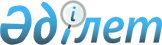 Об установлении публичного сервитутаПостановление акимата Астраханского района Акмолинской области от 19 октября 2021 года № 220
      В соответствии со статьями 17, 69, 71-1 Земельного кодекса Республики Казахстан, статьей 31 Закона Республики Казахстан "О местном государственном управлении и самоуправлении в Республике Казахстан", акимат Астраханского района ПОСТАНОВЛЯЕТ:
      1. Установить публичный сервитут товариществу с ограниченной ответственностью "Aurora Mining Ltd." для проведения операций по разведке твердых полезных ископаемых без изъятия земельных участков у землепользователей сроком до 19 августа 2027 года, согласно приложению к настоящему постановлению.
      2. Товариществу с ограниченной ответственностью "Aurora Mining Ltd." обеспечить компенсацию за причиненные убытки землепользователям из-за установления ограниченного целевого использования участков в полном объеме и по окончанию проведения операций по разведке твердых полезных ископаемых провести рекультивацию нарушенных земель.
      3. Контроль за исполнением настоящего постановления возложить на курирующего заместителя акима Астраханского района.
      4. Настоящее постановление вводится в действие по истечении десяти календарных дней после дня его первого официального опубликования. Перечень земельных участков для установления публичного сервитута товариществу с ограниченной ответственностью "Aurora Mining Ltd." для проведения операций по разведке твердых полезных ископаемых
					© 2012. РГП на ПХВ «Институт законодательства и правовой информации Республики Казахстан» Министерства юстиции Республики Казахстан
				
      Исполняющая обязанности
акима Астраханского района

Ж.Шахпутова
Приложение
к постановлению акимата
Астраханского района
от 19 октября 2021 года
№ 220
№
Землепользователи
Месторасположение земельного участка
Площадь, гектар
Пашни, гектар
Сенокосов, гектар
Пастбищ, гектар
Прочие земли, гектар
1
ТОО "Гранит –Петровка"
земли Николаевского сельского округа
2100 га
2100 га
2
Сайдаев Абу-Бешир Магомедович
земли Николаевского сельского округа
386 га
386 га
3
ТОО "Нан -2005"
земли Николаевского сельского округа
268 га
268 га
4
ТОО "Хали-Агро"
земли Николаевского сельского округа
68 га
68 га
5
Дюсекеев Егимбай Айтмухамбетович
земли Николаевского сельского округа
200 га
200 га
6
ТОО "Өрнек -2005"
земли Николаевского сельского округа
280 га
280 га
7
Саменов Ергали Копеевич
земли Николаевского сельского округа
142 га
142 га
8
ТОО "Өрнек-2005"
земли Николаевского сельского округа
613 га
613 га
9
ТОО "Озеро Надежды"
земли Николаевского сельского округа
107 га
4 га
103 га
10
ТОО "Агрофирма Родина"
земли Николаевского сельского округа
21,4 га
21,4 га
11
ТОО "Агрофирма "Алтай"
земли Николаевского сельского округа
191 га
191 га
12
ТОО "Хали-Агро"
земли Николаевского сельского округа
622 га
622 га
13
ТОО "Гранит-Петровка"
земли Николаевского сельского округа
500 га
500 га
14
Ильдыбаев Айтпай Кожасович
земли Николаевского сельского округа
274 га
274 га
15
Ильдыбаев Айтпай Кожасович
земли Николаевского сельского округа
119 га
119 га
16
ТОО "Өрнек-2005"
земли Николаевского сельского округа
286 га
286 га
17
ТОО "Агрофирма Родина"
земли Николаевского сельского округа
81 га
81 га
18
Кулаков Николай Степанович
земли Николаевского сельского округа
50 га
50 га
19
ТОО "Агрофирма Родина"
земли Николаевского сельского округа
11,4 га
11,4 га
20
Саменов Ергали Копеевич
земли Николаевского сельского округа
102 га
102 га
21
ТОО "Inertstone"
земли Николаевского сельского округа
5,7 га
5,7 га
22
ТОО "Озеро Надежды"
земли Николаевского сельского округа
2 га
2 га
23
Дюсекеев Егимбай Айтмухамбетович
земли Николаевского сельского округа
205 га
205 га
24
Дюсекеев Егимбай Айтмухамбетович
земли Николаевского сельского округа
495 га
495 га